STAȚIUNEA: Mamaia Nord – NavodariVILA SANGRIA 3* •	PACHET 1 MAI  PENTRU MINIM 5 NOPTI DE CAZARE in perioada 24.04-05.05.2020  :•	 120 ron/persoana/noapte . Se asigura loc in camera dubla ( 2 adulti si un copil max 6 ani ) , suita jr ( 3 adulti) sau suita de familie ( 4 adulti sau 2 adulti si 2 copii )Tarifele prezentate includ TVA.Tarifele nu includ micul dejun. ( nu avem restaurant)Toate camerele sunt dotate cu aer conditionat, tv-led, minibar, bai cu dus, uscator de par, wireless gratuit, balcoane. Se poate pune in functie de disponibilitate un pat suplimentar, contra-cost, in valoare de 80 ron/noapte.Toti copiii sunt bineveniti! Copiii cu varsta pana in 6 ani beneficiaza de gratuitate la cazare, atat timp cat dorm in pat cu parintii. Camerele duble standard sunt pentru 2 persoane, Suita jr. pt 3 persoane sau 2 adulti si 2 copii (pat dublu+canapea extensibila), iar apartamentul pentru 4 persoane (2 dormitoare separate prin usa).Beneficiarul va achita Prestatorului contravaloarea serviciilor prestate in baza solicitarilor de rezervare in termen de  maximum 5 zile, de la data emiterii facturii fiscale.Perioadele de varf de sezon precum si minivacantele sau weekendurile au restrictii de minim 4 sau 5 nopti si vor fi discutate pentru fiecare cerere in parte.Doar cei cazati au acces gratuit la piscina exterioara si parcul de joaca pentru copii.OBSERVATIE: Vila Sangria poate functiona si in extrasezon, deoarece are centrala pe gaze, dar doar pentru grupuri de minim 20 camere si pentru minim 7 nopti de cazare!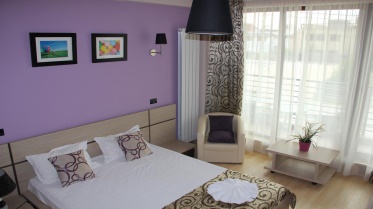 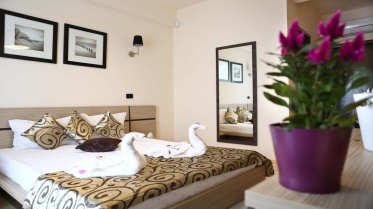 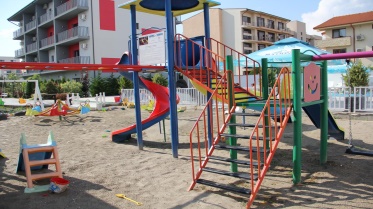 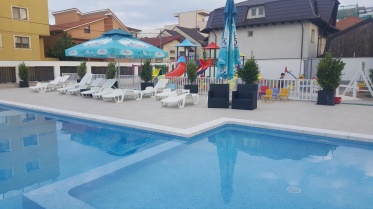 SANGRIA LUXURY FAMILY 3*•	PACHET 1 MAI  PENTRU MINIM 5 NOPTI DE CAZARE in perioada 24.04-05.05.2020  :•	 120 ron/persoana/noapte . Se asigura loc in camera dubla ( 2 adulti si un copil max 6 ani ) , suita jr ( 3 adulti) sau suita de familie ( 4 adulti sau 2 adulti si 2 copii )Tarifele prezentate includ TVA.Tarifele nu includ micul dejun. ( nu avem restaurant)Toate camerele sunt dotate cu aer conditionat, tv-led, minibar, bai cu dus, uscator de par, wireless gratuit, balcoane. Se poate pune in functie de disponibilitate un pat suplimentar, contra-cost, in valoare de 80 ron/noapte.Toti copiii sunt bineveniti! Copiii cu varsta pana in 6 ani beneficiaza de gratuitate la cazare, atat timp cat dorm in pat cu parintii. Camerele duble standard sunt pentru 2 persoane, Suita jr. pt 3 persoane sau 2 adulti si 2 copii (pat dublu+canapea extensibila), iar apartamentul pentru 4 persoane (2 dormitoare separate prin usa).Beneficiarul va achita Prestatorului contravaloarea serviciilor prestate in baza solicitarilor de rezervare in termen de  maximum 5 zile, de la data emiterii facturii fiscale.Perioadele de varf de sezon precum si minivacantele sau weekendurile au restrictii de minim 4 sau 5 nopti si vor fi discutate pentru fiecare cerere in parte.Doar cei cazati au acces gratuit la piscina exterioara si parcul de joaca pentru copii.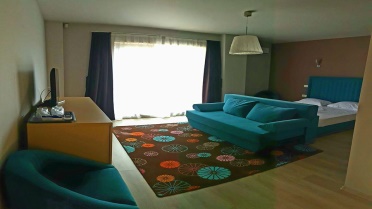 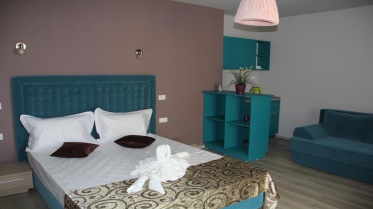 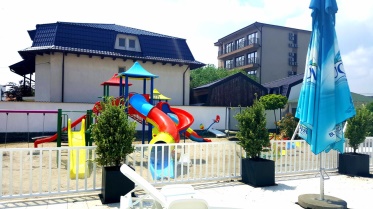 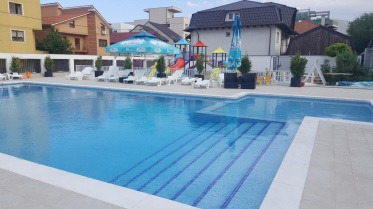 VILA KHARISMA 3*  •	PACHET 1 MAI  PENTRU MINIM 5 NOPTI DE CAZARE in perioada 24.04-05.05.2020  :•	 120 ron/persoana/noapte . Se asigura loc in camera dubla ( 2 adulti si un copil max 6 ani ) , suita jr ( 3 adulti) sau suita de familie ( 4 adulti sau 2 adulti si 2 copii )Tarifele prezentate includ TVA.Tarifele nu includ micul dejun. ( nu avem restaurant)Toate camerele sunt dotate cu aer conditionat, tv-led, minibar, bai cu dus, uscator de par, wireless gratuit, balcoane. Se poate pune in functie de disponibilitate un pat suplimentar, contra-cost, in valoare de 80 ron/noapte.Toti copiii sunt bineveniti! Copiii cu varsta pana in 6 ani beneficiaza de gratuitate la cazare, atat timp cat dorm in pat cu parintii. Beneficiarul va achita Prestatorului contravaloarea serviciilor prestate in baza solicitarilor de rezervare in termen de  maximum 5 zile, de la data emiterii facturii fiscale.Perioadele de varf de sezon precum si minivacantele sau weekendurile au restrictii de minim 4 sau 5 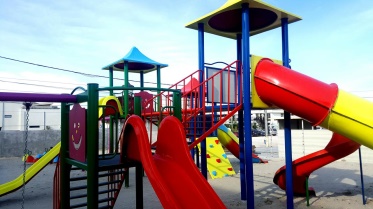 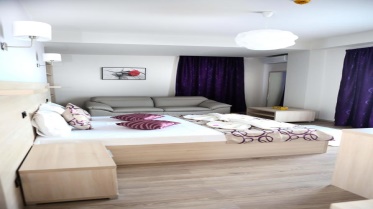 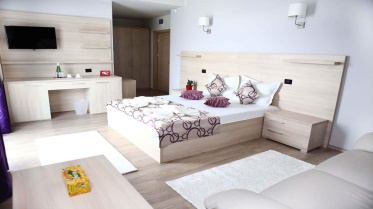 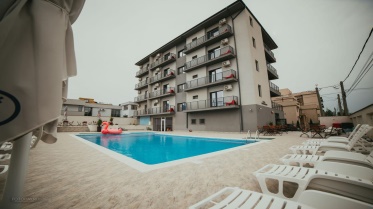 EARLY BOOKING PÂNĂ LA 31.03.2020VILA SANGRIA 3*, SANGRIA LUXURY FAMILY 3*, VILA KHARISMA 3*  Camera dubla   	220 ron.  Iunie                           	330 ron pana pe 15.07                           	395 ron 16.07 - 25.08                           	330 ron 26.08 - 10.09Camera tripla     	330 ron.  Iunie                           	440 ron pana pe 15.07                           	500 ron 16.07 - 25.08                           	440 ron 26.08 - 10.09Apartament        	440 ron.  Iunie                           	550 ron pana pe 15.07                           	700 ron 16.07 - 25.08                           	550 ron 26.08 - 10.09
           PERIOADA   CAM. DUBLA      SUITA JR.SUITA DE FAMILIE20.04-31.05        280 ron        350 ronX01.06-10.07330 ron    390 ronX11.07-25.08460 ron   560 ronX26.08-10.09300 ron  390 ronX
           PERIOADA   CAM. DUBLA      SUITA JR.SUITA DE FAMILIE20.04-31.05        280 ron        350 ron 500 ron01.06-10.07330 ron    390 ron600 ron11.07-25.08460 ron   560 ron800 ron26.08-10.09300 ron  390 ron590 ron
           PERIOADA   CAM. DUBLA      SUITA JR.SUITA DE FAMILIE20.04-31.05        280 ron        350 ron 500 ron01.06-10.07330 ron    390 ron600 ron11.07-25.08460 ron   560 ron800 ron26.08-10.09300 ron  390 ron590 ron